                                                                          ПРОЕКТ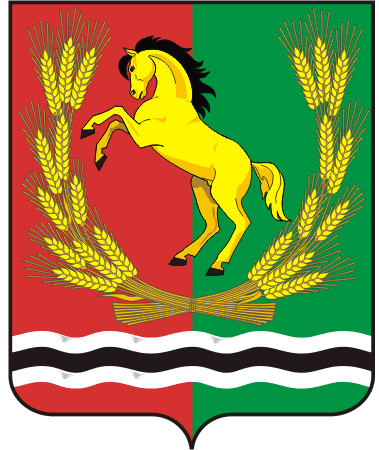 АДМИНИСТРАЦИЯМУНИЦИПАЛЬНОГО ОБРАЗОВАНИЯКУТЛУЕВСКИЙ СЕЛЬСОВЕТАСЕКЕЕВСКОГО РАЙОНАОРЕНБУРГСКОЙ ОБЛАСТИПОСТАНОВЛЕНИЕ .2021                                                                                                    № О внесении изменений в постановление от 30.05.2017 г № 19-п              «Об утверждении административного регламента по осуществлению муниципального контроля за использованием и охраной недр при добыче общераспространенных полезных ископаемых, а также при строительстве подземных сооружений, не связанных с добычей полезных ископаемых на территории  муниципального образования»Руководствуясь Федеральным законом от 26.12.2008 № 294-ФЗ «О защите прав юридических лиц и индивидуальных предпринимателей при осуществлении государственного контроля (надзора) и муниципального контроля», ст. 17.1 Федерального закона от 06.10.2003 № 131-ФЗ «Об общих принципах организации местного самоуправления в Российской Федерации», ст. 5 Закона Российской Федерации от 21.02.1992 № 2395-1 «О недрах», Уставом муниципального образования Кутлуевский сельсовет, на основании протеста прокурора от 19.01.2021 №07-01-2021  администрация постановляет:1. Раздел 3. Состав, последовательность и сроки выполнения административных процедур, требований к порядку их выполнения, в том числе особенностей выполнения административных процедур в электронной форме  административного регламента по осуществлению муниципального контроля за использованием и охраной недр при добыче общераспространенных полезных ископаемых, а также при строительстве подземных сооружений, не связанных с добычей полезных ископаемых на территории  муниципального образования  изложить в новой редакции:Раздел 3. СОСТАВ, ПОСЛЕДОВАТЕЛЬНОСТЬ И СРОКИ ВЫПОЛНЕНИЯ АМИНИСТРАТИВНЫХ ПРОЦЕДУР, ТРЕБОВАНИЙ К ПОРЯДКУ ИХ ВЫПОЛНЕНИЯ, В ТОМ ЧИСЛЕ ОСОБЕННОСТЕЙ ВЫПОЛНЕНИЯ АДМИНИСТРАТИВНЫХ ПРОЦЕДУР В ЭЛЕКТРОННОЙ ФОРМЕМуниципальный контроль осуществляется  посредством проведения плановых и внеплановых проверок.        Внеплановая выездная проверка юридических лиц, индивидуальных предпринимателей может быть проведена по основаниям, указанным в подпунктах "а", "б" и "г" пункта 2, пункте 2.1 части 2  статьи 10 Федерального закона от 26.12.2008 N 294-ФЗ, органами государственного контроля (надзора), органами муниципального контроля после согласования с органом прокуратуры по месту осуществления деятельности таких юридических лиц, индивидуальных предпринимателей.3.1. Осуществление муниципального контроля включает в себя следующие административные процедуры:- планирование проверок соблюдения юридическими лицами и индивидуальными предпринимателями законодательства в области использования и охраны недр при добыче общераспространенных полезных ископаемых, а также при строительстве подземных сооружений, не связанных с добычей полезных ископаемых;- издание распоряжения о проведении проверки;- согласование внеплановой выездной проверки с прокуратурой Асекеевского  района в случае, если проверка подлежит согласованию с органами прокуратуры;- проведение проверки и оформление ее результатов.Блок-схема осуществления муниципального контроля приведена в приложении № 1 к Регламенту.3.2. Максимальный срок выполнения муниципального контроля установлен в 2.2. настоящего Регламента.3.3. Административная процедура планирования проверок соблюдения юридическими лицами и индивидуальными предпринимателями законодательства в области использования и охраны недр при добыче общераспространенных полезных ископаемых, а также при строительстве подземных сооружений, не связанных с добычей полезных ископаемых, включает в себя следующие мероприятия:3.3.1. В срок до 1 сентября года, предшествующего году проведения плановых проверок, органы муниципального контроля направляют в установленном порядке проекты ежегодных планов проведения плановых проверок в органы прокуратуры.3.3.2. Орган муниципального контроля рассматривает предложения органов прокуратуры и по итогам их рассмотрения направляют в органы прокуратуры в срок до 1 ноября года, предшествующего году проведения плановых проверок, утвержденные ежегодные планы проведения плановых проверок.Порядок подготовки ежегодного плана проведения плановых проверок, его представления в органы прокуратуры и согласования, а также типовая форма ежегодного плана проведения плановых проверок установлены постановлением Правительства РФ от 30.06.2010 № 489 «Об утверждении Правил подготовки органами государственного контроля (надзора) и органами муниципального контроля ежегодных планов проведения плановых проверок юридических лиц и индивидуальных предпринимателей».3.3.3. Основанием для включения плановой проверки в план плановых проверок является истечение трех лет со дня государственной регистрации юридического лица, индивидуального предпринимателя либо со дня окончания проведения последней плановой проверки юридического лица, индивидуального предпринимателя.3.3.4. Приостановление исполнения административной процедуры возможно в случаях и порядке, предусмотренных требованиями статьи 13 Федерального закона № 294-ФЗ.3.3.5. Результатом исполнения административной процедуры планирования проверок соблюдения юридическими лицами и индивидуальными предпринимателями законодательства в области использования и охраны недр при добыче общераспространенных полезных ископаемых, а так же при строительстве подземных сооружений, не связанных с добычей полезных ископаемых является утвержденный руководителем органа муниципального контроля ежегодный план проведения проверок юридических лиц и индивидуальных предпринимателей. 3.4. Основанием для начала административной процедуры издания распоряжения Главой Администрации о проведении проверки являются:- начало трехнедельного срока до даты начала проверки, указанной в ежегодном плане проверок юридических лиц и индивидуальных предпринимателей;- наличие оснований для проведения внеплановой проверки, указанных в пункте 3.4.1 настоящего административного регламента.3.4.1. Основанием для издания распоряжения Главы Администрации или лица, исполняющего его обязанности на период временного отсутствия, о проведении внеплановой проверки является (далее - распоряжение о проведении проверки):3.4.1.1. Истечение срока исполнения ранее выданного предписания об устранении выявленного нарушения обязательных требований, требований, установленных муниципальными правовыми актами.3.4.1.2. Мотивированное представление должностного лица органа муниципального контроля по результатам анализа результатов мероприятий по контролю без взаимодействия с юридическими лицами, индивидуальными предпринимателями, рассмотрения или предварительной проверки поступивших в орган муниципального контроля обращений и заявлений граждан, в том числе индивидуальных предпринимателей, юридических лиц, информации от органов государственной власти, органов местного самоуправления, из средств массовой информации о следующих фактах:а) возникновение угрозы причинения вреда жизни, здоровью граждан, вреда животным, растениям, окружающей среде, объектам культурного наследия (памятникам истории и культуры) народов Российской Федерации, музейным предметам и музейным коллекциям, включенным в состав Музейного фонда Российской Федерации, особо ценным, в том числе уникальным, документам Архивного фонда Российской Федерации, документам, имеющим особое историческое, научное, культурное значение, входящим в состав национального библиотечного фонда, безопасности государства, а также угрозы чрезвычайных ситуаций природного и техногенного характера;б) причинение вреда жизни, здоровью граждан, вреда животным, растениям, окружающей среде, объектам культурного наследия (памятникам истории и культуры) народов Российской Федерации, музейным предметам и музейным коллекциям, включенным в состав Музейного фонда Российской Федерации, особо ценным, в том числе уникальным, документам Архивного фонда Российской Федерации, документам, имеющим особое историческое, научное, культурное значение, входящим в состав национального библиотечного фонда, безопасности государства, а также возникновение чрезвычайных ситуаций природного и техногенного характера.в) нарушение прав потребителей (в случае обращения в орган, осуществляющий федеральный государственный надзор в области защиты прав потребителей, граждан, права которых нарушены, при условии, что заявитель обращался за защитой (восстановлением) своих нарушенных прав к юридическому лицу, индивидуальному предпринимателю и такое обращение не было рассмотрено либо требования заявителя не были удовлетворены);г) нарушение требований к маркировке товаров;3.4.1.3. Приказ (распоряжение) руководителя органа государственного контроля (надзора), изданный в соответствии с поручениями Президента Российской Федерации, Правительства Российской Федерации и на основании требования прокурора о проведении внеплановой проверки в рамках надзора за исполнением законов по поступившим в органы прокуратуры материалам и обращениям.3.4.2. Обращения и заявления, не позволяющие установить лицо, обратившееся в орган муниципального контроля, а также обращения и заявления, не содержащие сведения о фактах, указанных в подпункте 3.4.1.2. настоящего Регламента, не могут служить основанием для проведения внеплановой проверки.В случае, если изложенная в обращении или заявлении информация может в соответствии с подпунктом 3.4.1.2. Регламента являться основанием для проведения внеплановой проверки, должностное лицо органа муниципального контроля при наличии у него обоснованных сомнений в авторстве обращения или заявления обязано принять разумные меры к установлению обратившегося лица.Обращения и заявления, направленные заявителем в форме электронных документов, могут служить основанием для проведения внеплановой проверки только при условии, что они были направлены заявителем с использованием средств информационно-коммуникационных технологий, предусматривающих обязательную авторизацию заявителя в единой системе идентификации и аутентификации.При рассмотрении обращений и заявлений, информации о фактах, указанных в п. 3.4.1.2. Регламента, должны учитываться результаты рассмотрения ранее поступивших подобных обращений и заявлений, информации, а также результаты ранее проведенных мероприятий по контролю в отношении соответствующих юридических лиц, индивидуальных предпринимателей.3.4.3. При отсутствии достоверной информации о лице, допустившем нарушение обязательных требований, требований, установленных муниципальными правовыми актами, достаточных данных о фактах, указанных в п. 3.4.1.2. Регламента, уполномоченными должностными лицами органа муниципального контроля может быть проведена предварительная проверка поступившей информации, в ходе которой принимаются меры по запросу дополнительных сведений и материалов (в том числе в устном порядке) у лиц, направивших заявления и обращения, представивших информацию, проводится рассмотрение документов юридического лица, индивидуального предпринимателя, имеющихся в распоряжении органа муниципального контроля, при необходимости проводятся мероприятия по контролю без взаимодействия с юридическими лицами, индивидуальными предпринимателями и без возложения на указанных лиц обязанности по представлению информации и исполнению требований органов муниципального контроля. В рамках предварительной проверки у юридического лица, индивидуального предпринимателя могут быть запрошены пояснения в отношении полученной информации, но представление таких пояснений и иных документов не является обязательным.При выявлении по результатам предварительной проверки лиц, допустивших нарушение обязательных требований, требований, установленных муниципальными правовыми актами, получении достаточных данных о фактах, указанных в п. 3.4.1.2. Регламента, уполномоченное должностное лицо органа муниципального контроля подготавливает мотивированное представление о назначении внеплановой проверки. По результатам предварительной проверки меры по привлечению юридического лица, индивидуального предпринимателя к ответственности не принимаются.По решению руководителя, заместителя руководителя органа муниципального контроля предварительная проверка, внеплановая проверка прекращаются, если после начала соответствующей проверки выявлена анонимность обращения или заявления, явившихся поводом для ее организации, либо установлены заведомо недостоверные сведения, содержащиеся в обращении или заявлении.3.4.4. Проверка проводится на основании распоряжения о проведении проверки.За 10 рабочих дней до даты начала плановой проверки, определенной ежегодным планом проверок, либо не позднее двух рабочих дней с момента получения документов, которые содержат сведения, являющиеся основанием для проведения внеплановой проверки, должностное лицо органа муниципального контроля, ответственное за организацию проведения проверки, готовит и направляет Главе Администрации или лицу, исполняющему его обязанности на период временного отсутствия, на подпись проект распоряжения о проведении проверки в двух экземплярах по типовой форме, утвержденной приказом Министерства экономического развития Российской Федерации от 30 апреля 2009 года № 141 «О реализации положений Федерального закона «О защите прав юридических лиц и индивидуальных предпринимателей при осуществлении государственного контроля (надзора) и муниципального контроля» (далее – приказ МЭР РФ № 141).3.4.5. Результатом исполнения административной процедуры издания распоряжения о проведении проверки является подписанное Главой Администрации или лицом, исполняющим его обязанности на период временного отсутствия, распоряжение о проведении проверки в отношении конкретного юридического лица или индивидуального предпринимателя.3.4.6. Сроки исполнения административной процедуры издания распоряжения о проведении проверки в отношении юридического лица или индивидуального предпринимателя.3.4.6.1. Распоряжение о проведении плановой проверки издается не менее чем за 10 рабочих дней до дня начала проверки.3.4.6.2. Распоряжение о проведении внеплановой выездной проверки издается не позднее трех рабочих дней с момента получения документов, которые содержат сведения, являющиеся основанием для проведения внеплановой выездной проверки.3.5. Основанием для начала административной процедуры согласования внеплановой выездной проверки с органами прокуратуры является поступление в орган муниципального контроля информации о фактах, предусмотренных п.п. «а», «б» п. 2 ч. 2 ст. 10 Федерального закона от 26.12.2008 № 294-ФЗ, а также распоряжение о проведении внеплановой проверки в отношении юридического лица или индивидуального предпринимателя.3.5.1. В день подписания распоряжения о проведении внеплановой выездной проверки в целях согласования ее проведения орган муниципального контроля представляет либо направляет заказным почтовым отправлением с уведомлением о вручении или в форме электронного документа, подписанного усиленной квалифицированной электронной подписью, в прокуратуру Асекеевского района по месту осуществления деятельности юридического лица, индивидуального предпринимателя заявление о согласовании проведения внеплановой выездной проверки по форме, утвержденной приказом МЭР РФ № 141. К этому заявлению прилагаются копия распоряжения о проведении внеплановой выездной проверки и документы, которые содержат сведения, послужившие основанием для ее проведения.3.5.2. Если основанием для проведения внеплановой выездной проверки является причинение вреда жизни, здоровью граждан, вреда животным, растениям, окружающей среде, объектам культурного наследия (памятникам истории и культуры) народов Российской Федерации, музейным предметам и музейным коллекциям, включенным в состав Музейного фонда Российской Федерации, особо ценным, в том числе уникальным, документам Архивного фонда Российской Федерации, документам, имеющим особое историческое, научное, культурное значение, входящим в состав национального библиотечного фонда, безопасности государства, а также возникновение чрезвычайных ситуаций природного и техногенного характера, обнаружение нарушений обязательных требований и требований, установленных муниципальными правовыми актами, в момент совершения таких нарушений в связи с необходимостью принятия неотложных мер орган муниципального контроля вправе приступить к проведению внеплановой выездной проверки незамедлительно с извещением прокуратуры Асекеевского  района о проведении мероприятий по контролю посредством направления документов, предусмотренных ч. 6 и 7 ст. 10 Федерального закона от 26.12.2008 № 294-ФЗ, в прокуратуру Асекеевского  района в течение двадцати четырех часов.3.5.3. Результатом исполнения административной процедуры согласования внеплановой выездной проверки с прокуратурой Асекеевского  района (при проверках юридических лиц и индивидуальных предпринимателей) являются решение о согласовании проведения внеплановой выездной проверки либо отказ в согласовании ее проведения.3.6. Основанием для начала административной процедуры проведения проверки и оформления ее результатов является:- при проведении плановой проверки юридического лица, индивидуального предпринимателя - распоряжение о проведении плановой проверки;- при проведении внеплановой проверки юридического лица, индивидуального предпринимателя - распоряжение о проведении внеплановой проверки, а также согласование проведения проверки, полученное от прокуратуры Асекеевского  района (в случае, если проверка подлежит согласованию с органами прокуратуры).3.6.1. Проведение проверки осуществляется должностным лицом (должностными лицами) органа муниципального контроля, указанным в распоряжении о проведении проверки.Должностным лицом органа муниципального контроля, ответственным за проведение документарной проверки, является должностное лицо органа муниципального контроля, уполномоченное Главой Администрации или лицом, исполняющим его обязанности на период временного отсутствия, на проведение проверки (далее - проверяющий).3.6.2. Проверка проводится в сроки, указанные в приказе о проведении проверки.3.6.3. О проведении плановой проверки юридическое лицо, индивидуальный предприниматель уведомляются органом муниципального контроля не позднее чем за три рабочих дня до начала ее проведения посредством направления копии распоряжения о начале проведения плановой проверки заказным почтовым отправлением с уведомлением о вручении и (или) посредством электронного документа, подписанного усиленной квалифицированной электронной подписью и направленного по адресу электронной почты юридического лица, индивидуального предпринимателя, если такой адрес содержится соответственно в едином государственном реестре юридических лиц, едином государственном реестре индивидуальных предпринимателей либо ранее был представлен юридическим лицом, индивидуальным предпринимателем в орган муниципального дорожного контроля, или иным доступным способом.О проведении внеплановой выездной проверки, за исключением внеплановой выездной проверки, основания проведения которой указаны в п. 2 ч. 2 ст. 10 Федерального закона от 26.12.2008 № 294-ФЗ, юридическое лицо, индивидуальный предприниматель уведомляются органом муниципального контроля не менее чем за двадцать четыре часа до начала ее проведения любым доступным способом, в том числе посредством электронного документа, подписанного усиленной квалифицированной электронной подписью и направленного по адресу электронной почты юридического лица, индивидуального предпринимателя, если такой адрес содержится соответственно в едином государственном реестре юридических лиц, едином государственном реестре индивидуальных предпринимателей либо ранее был представлен юридическим лицом, индивидуальным предпринимателем в орган муниципального контроля.3.6.4. Если в результате деятельности юридического лица, индивидуального предпринимателя причинен или причиняется вред жизни, здоровью граждан, вред животным, растениям, окружающей среде, объектам культурного наследия (памятникам истории и культуры) народов Российской Федерации, музейным предметам и музейным коллекциям, включенным в состав Музейного фонда Российской Федерации, особо ценным, в том числе уникальным, документам Архивного фонда Российской Федерации, документам, имеющим особое историческое, научное, культурное значение, входящим в состав национального библиотечного фонда, безопасности государства, а также возникли или могут возникнуть чрезвычайные ситуации природного и техногенного характера, предварительное уведомление юридических лиц, индивидуальных предпринимателей о начале проведения внеплановой выездной проверки не требуется.3.6.5. Плановая и внеплановая проверки проводятся в форме документарной проверки и (или) выездной проверки в порядке, установленном соответственно статьями 11 и 12 Федерального закона от 26.12.2008 № 294-ФЗ.3.6.6. Предметом документарной проверки являются:- сведения, содержащиеся в документах юридического лица, индивидуального предпринимателя, устанавливающие их организационно-правовую форму, права и обязанности, документы, используемые при осуществлении их деятельности и связанные с исполнением ими обязательных требований и требований, установленных муниципальными правовыми актами, исполнением предписаний органа муниципального контроля.3.6.6.1. Документарная проверка (как плановая, так и внеплановая) проводится по месту нахождения органа муниципального контроля.3.6.6.2. Проверяющий рассматривает документы юридического лица, индивидуального предпринимателя, имеющиеся в распоряжении органа муниципального контроля, акты предыдущих проверок, материалы рассмотрения дел об административных правонарушениях и иные документы о результатах государственного и муниципального контроля, осуществленного в отношении юридического лица и индивидуального предпринимателя.3.6.6.3. В случае если достоверность сведений, содержащихся в документах, имеющихся в распоряжении органа муниципального контроля, вызывает обоснованные сомнения либо эти сведения не позволяют оценить исполнение лицом, в отношении которого проводится проверка, обязательных требований или требований, установленных муниципальными правовыми актами, проверяющий направляет в адрес индивидуального предпринимателя, юридического лица мотивированный запрос за подписью руководителя (заместителя руководителя) органа муниципального контроля с требованием представить иные необходимые для рассмотрения в ходе проведения документарной проверки документы и уведомляет проверяемое лицо, его уполномоченного представителя посредством телефонной или электронной связи о направлении мотивированного запроса.Запрос направляется заказным почтовым отправлением с уведомлением о вручении, к запросу прилагается заверенная печатью копия приказа о проведении документарной проверки.При поступлении ответа на запрос от индивидуального предпринимателя, юридического лица или их уполномоченных представителей проверяющий устанавливает факт соответствия и достаточности представленных документов запросу.3.6.6.4. В случае если в ходе документарной проверки выявлены ошибки и (или) противоречия в представленных проверяемым лицом или его уполномоченным представителем документах либо несоответствие сведений, содержащихся в этих документах, сведениям, содержащимся в имеющихся у органа муниципального контроля документах и (или) полученным в ходе осуществления муниципального контроля, проверяющий готовит информацию об этом с требованием представить в течение десяти рабочих дней необходимые пояснения в письменной форме, направляет ее в адрес индивидуального предпринимателя, юридического лица заказным почтовым отправлением с уведомлением о вручении и уведомляет их посредством телефонной или электронной связи о направлении информации.3.6.6.5. Проверяющий обязан рассмотреть представленные индивидуальным предпринимателем, юридическим лицом или их уполномоченными представителями пояснения и документы, подтверждающие достоверность ранее представленных документов.В случае установления проверяющим признаков нарушения обязательных требований, требований муниципальных правовых актов по результатам рассмотрения представленных индивидуальным предпринимателем, юридическим лицом или их уполномоченными представителями пояснений и документов либо при отсутствии пояснений орган муниципального контроля вправе провести выездную проверку.В случае если рассмотренные сведения позволяют оценить исполнение индивидуальным предпринимателем, юридическим лицом обязательных требований, требований муниципальных правовых актов, проверяющий производит их оценку и готовит акт проверки в двух экземплярах по форме, утвержденной приказом МЭР РФ № 141.3.6.7. Выездная проверка (как плановая, так и внеплановая) проводится по месту нахождения юридического лица, месту осуществления деятельности индивидуального предпринимателя и (или) по месту фактического осуществления их деятельности.3.6.7.1. Выездные проверки проводятся в случае, если при документарной проверке не представляется возможным:- удостовериться в полноте и достоверности сведений, содержащихся в имеющихся в распоряжении органа муниципального контроля документах в отношении проверяемого индивидуального предпринимателя, юридического лица;- оценить соответствие деятельности индивидуального предпринимателя, юридического лица обязательным требованиям и требованиям муниципальных правовых актов без проведения соответствующего мероприятия по муниципальному контролю.3.6.7.2. Предметом выездной проверки являются содержащиеся в документах юридического лица, индивидуального предпринимателя сведения, а также соответствие их работников, состояние используемых указанными лицами при осуществлении деятельности территорий, зданий, строений, сооружений, помещений, оборудования, подобных объектов, транспортных средств, выполняемые юридическим лицом, индивидуальным предпринимателем работы и (или) предоставляемые услуги, а также принимаемые ими меры по исполнению обязательных требований и требований, установленных муниципальными правовыми актами.3.6.7.3. Прибыв к месту проведения проверки, проверяющий предъявляет служебное удостоверение и знакомит под роспись руководителя или иное должностное лицо юридического лица, его уполномоченное лицо, индивидуального предпринимателя или его уполномоченное лицо с распоряжением о назначении выездной проверки и с полномочиями проводящих выездную проверку лиц, а также с целями, задачами, основаниями проверки, видами и объемом мероприятий по контролю, со сроками и условиями проведения проверки.3.6.7.4. Проверяющий знакомится с документами, связанными с целями, задачами и предметом выездной проверки, в случае, если выездной проверке не предшествовало проведение документарной проверки.3.6.8. По результатам выездной проверки проверяющий готовит акт проверки в двух экземплярах по форме, утвержденной приказом МЭР РФ № 141.3.6.9. В акте проверки указываются:- дата, время и место составления акта проверки;- наименование органа муниципального контроля, проводящего проверку;- дата и номер распоряжения Главы Администрации или лица, исполняющего его обязанности на период временного отсутствия, на основании которого проведена проверка;- фамилия, имя, отчество (при наличии) и должность должностного лица (должностных лиц), проводившего проверку;- наименование проверяемого юридического лица или фамилия, имя, отчество (при наличии) индивидуального предпринимателя, а также фамилия, имя, отчество (при наличии) и должность руководителя, иного должностного лица или уполномоченного представителя юридического лица, физического лица, присутствовавших при проведении проверки;- дата, время, продолжительность и место проведения проверки;- сведения о результатах проверки, в том числе о выявленных нарушениях обязательных требований и требований, установленных муниципальными правовыми актами, об их характере, о лицах, допустивших указанные нарушения;- сведения об ознакомлении или об отказе в ознакомлении с актом проверки руководителя, иного должностного лица или уполномоченного представителя юридического лица, индивидуального предпринимателя, его уполномоченного представителя, присутствовавших при проведении проверки, о наличии их подписей или об отказе от совершения подписи;- сведения о внесении в журнал учета проверок записи о проведенной проверке либо о невозможности внесения такой записи в связи с отсутствием у юридического лица, индивидуального предпринимателя указанного журнала;- подпись должностного лица (должностных лиц), проводившего проверку.3.6.9.1. В случае, если для составления акта проверки необходимо получить заключения по результатам проведенных исследований, испытаний, специальных расследований, экспертиз, акт проверки составляется в срок, не превышающий трех рабочих дней после завершения мероприятий по контролю, и вручается руководителю, иному должностному лицу или уполномоченному представителю юридического лица, индивидуальному предпринимателю, его уполномоченному представителю под расписку либо направляется заказным почтовым отправлением с уведомлением о вручении и (или) в форме электронного документа, подписанного усиленной квалифицированной электронной подписью лица, составившего данный акт (при условии согласия проверяемого лица на осуществление взаимодействия в электронной форме в рамках муниципального контроля), способом, обеспечивающим подтверждение получения указанного документа. При этом уведомление о вручении и (или) иное подтверждение получения указанного документа приобщаются к экземпляру акта проверки, хранящемуся в деле органа муниципального контроля.3.6.9.2. К акту проверки прилагаются протоколы или заключения проведенных исследований, испытаний и экспертиз, объяснения работников юридического лица, индивидуального предпринимателя, на которых возлагается ответственность за нарушение обязательных требований и требований муниципальных правовых актов, предписания об устранении выявленных нарушений и иные связанные с результатами проверки документы или их копии.3.6.9.3. Акт проверки оформляется непосредственно после ее завершения в двух экземплярах.Один экземпляр акта проверки с копиями приложений вручается руководителю, иному должностному лицу или уполномоченному представителю юридического лица, индивидуальному предпринимателю или его уполномоченному представителю под расписку об ознакомлении либо об отказе в ознакомлении с актом проверки.В случае отсутствия руководителя, иного должностного лица или уполномоченного представителя юридического лица, индивидуального предпринимателя, его уполномоченного представителя, а также в случае отказа лица, в отношении которого проводилась проверка, дать расписку об ознакомлении либо об отказе в ознакомлении с актом проверки акт направляется заказным почтовым отправлением с уведомлением о вручении, которое приобщается вместе с экземпляром акта к материалам проверки.При наличии согласия проверяемого лица на осуществление взаимодействия в электронной форме в рамках муниципального контроля акт проверки может быть направлен в форме электронного документа, подписанного усиленной квалифицированной электронной подписью лица, составившего данный акт, руководителю, иному должностному лицу или уполномоченному представителю юридического лица, индивидуальному предпринимателю, его уполномоченному представителю. При этом акт, направленный в форме электронного документа, подписанного усиленной квалифицированной электронной подписью лица, составившего данный акт, проверяемому лицу способом, обеспечивающим подтверждение получения указанного документа, считается полученным проверяемым лицом.В случае, если для проведения внеплановой выездной проверки требуется согласование ее проведения с органом прокуратуры, копия акта проверки направляется в орган прокуратуры, которым принято решение о согласовании проведения проверки, в течение пяти рабочих дней со дня составления акта проверки.3.6.10. Проверяющий вносит запись о проведении проверки в журнал учета проверок, который в установленном порядке ведется юридическим лицом.При отсутствии журнала учета проверок в акте проверки проверяющим делается соответствующая запись.3.6.11. Если проведение плановой или внеплановой выездной проверки оказалось невозможным в связи с отсутствием индивидуального предпринимателя, его уполномоченного представителя, руководителя или иного должностного лица юридического лица, либо в связи с фактическим неосуществлением деятельности юридическим лицом, индивидуальным предпринимателем, либо в связи с иными действиями (бездействием) индивидуального предпринимателя, его уполномоченного представителя, руководителя или иного должностного лица юридического лица, повлекшими невозможность проведения проверки, должностное лицо органа муниципального контроля составляет акт о невозможности проведения соответствующей проверки с указанием причин невозможности ее проведения.В этом случае орган муниципального контроля в течение трех месяцев со дня составления акта о невозможности проведения соответствующей проверки вправе принять решение о проведении в отношении таких юридического лица, индивидуального предпринимателя плановой или внеплановой выездной проверки без внесения плановой проверки в ежегодный план плановых проверок и без предварительного уведомления юридического лица, индивидуального предпринимателя.3.6.12. В случае представления должностным лицам органа муниципального контроля при проведении плановой проверки документов, подтверждающих отнесение юридического лица, индивидуального предпринимателя, в отношении которых проводится плановая проверка, к лицам, указанным в части 1 статьи 26.1 Закона № 294-ФЗ, и при отсутствии оснований, предусмотренных частью 2 статьи 26.1 указанного Закона, проведение плановой проверки прекращается, о чем составляется соответствующий акт.3.6.13. При выявлении нарушений требований, установленных нормативными правовыми актами, за которые Закон Оренбургской области от 01.10.2003 N 489/55-III-ОЗ "Об административных правонарушениях в Оренбургской области" предусмотрена административная ответственность, акт проверки и иные материалы проверки направляются в органы или должностным лицам, уполномоченным составлять протоколы об административных правонарушениях, в течение десяти рабочих дней со дня составления акта проверки.3.6.14. В случае выявления при проведении проверки нарушений индивидуальным предпринимателем или юридическим лицом обязательных требований проверяющий одновременно с актом проверки готовит, подписывает и выдает индивидуальному предпринимателю, юридическому лицу предписание по форме согласно приложению № 2 к Регламенту об устранении выявленных нарушений с указанием сроков их устранения.3.6.15. Предписание об устранении выявленных нарушений вручается индивидуальному предпринимателю или его уполномоченному представителю, руководителю и (или) иному должностному лицу или уполномоченному представителю юридического лица под расписку.В случае отказа от получения предписания об устранении выявленных нарушений, а также в случае отказа индивидуального предпринимателя или его уполномоченного представителя, руководителя и (или) иного должностного лица или уполномоченного представителя юридического лица дать расписку о получении указанного предписания предписание об устранении выявленных нарушений направляется не позднее трех рабочих дней со дня его регистрации проверяемому лицу заказным почтовым отправлением с уведомлением о вручении.3.6.16. Сроки исполнения административной процедуры проведения проверки и оформления ее результатов.Срок проведения каждой из проверок, предусмотренных статьями 11 и 12 Федерального закона от 26.12.2008 № 294-ФЗ указаны в п. 2.2. настоящего Регламента.3.6.17. Результатом исполнения данной административной процедуры является:- акт проверки по форме, утвержденной приказом МЭР РФ № 141;- акт о невозможности проведения плановой или внеплановой выездной проверки;- акт о прекращении проведения плановой проверки;- предписание об устранении выявленных нарушений с указанием сроков их устранения и (или) о проведении мероприятий, установленных пунктом 1 части 1 статьи 17 Закона № 294-ФЗ;- направление материалов о выявленных нарушениях в орган, должностные лица которого уполномочены в соответствии с Кодексом Российской Федерации об административных правонарушениях, Закон Оренбургской области от 01.10.2003 N 489/55-III-ОЗ "Об административных правонарушениях в Оренбургской области" составлять протоколы об административных правонарушениях в области использования и охраны недр при добыче общераспространенных полезных ископаемых, а также при строительстве подземных сооружений, не связанных с добычей полезных ископаемых (в случае выявления фактов нарушения обязательных требований, требований, установленных муниципальными правовыми актами, содержащих признаки административного правонарушения).          2. Настоящее постановление вступает в силу с момента  его официального обнародования и подлежит размещению на официальном сайте в сети Интернет.          3. Контроль за исполнением настоящего постановления оставляю за собой.Глава муниципального образования                                         Р.З.ШариповРазослано: в дело, в прокуратуру района